ПАСПОРТблагоустройства дворовой территориис.Бирофельд(наименование населенного пункта)по состоянию на 28.02.20181. Общие сведения о территории благоустройства2. Характеристика благоустройстваПриложение: Схема земельного участка территории с указанием ее размеров и границ, размещением объектов благоустройства на 2 л. *Фотографии существующего положения 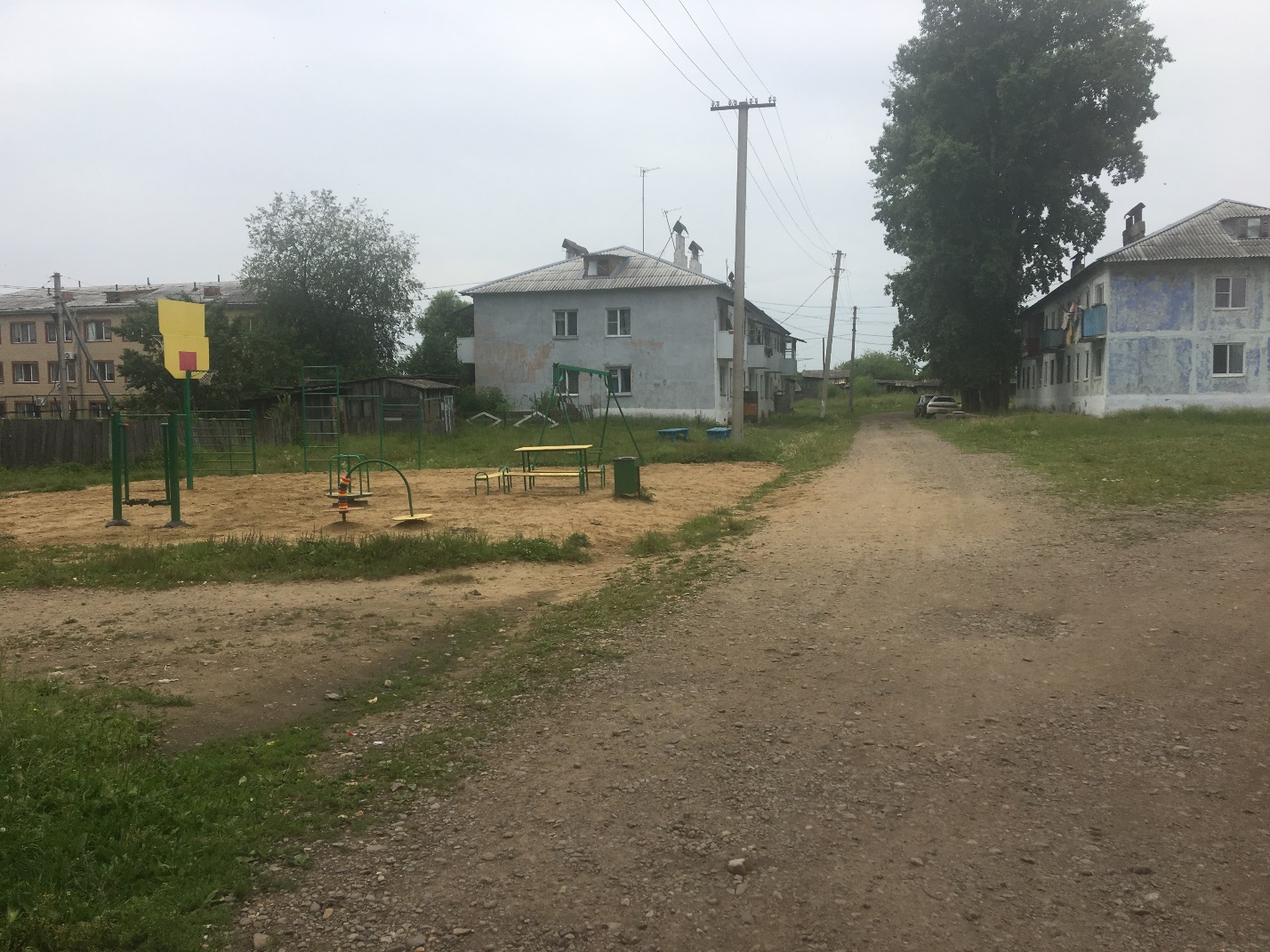 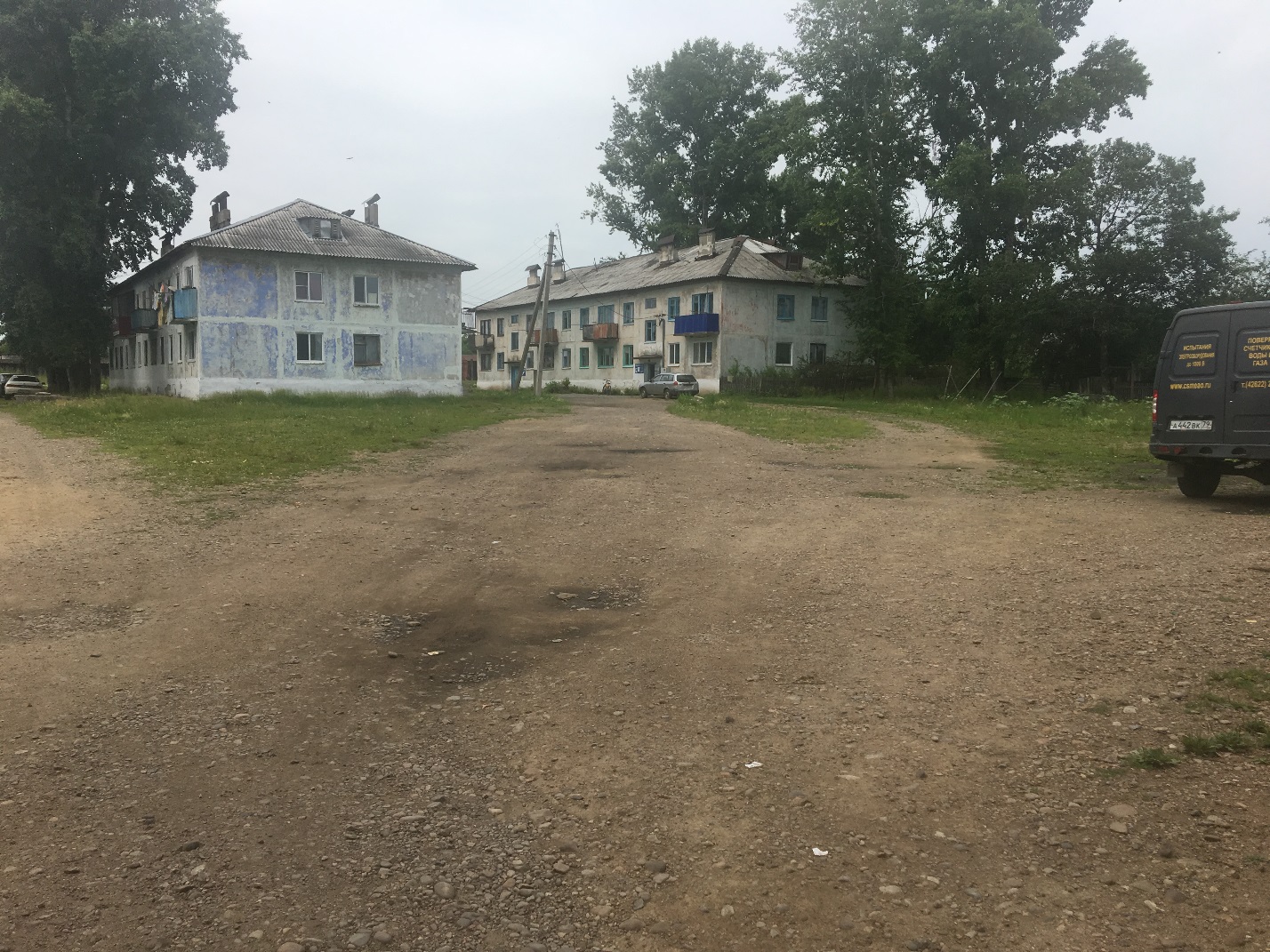 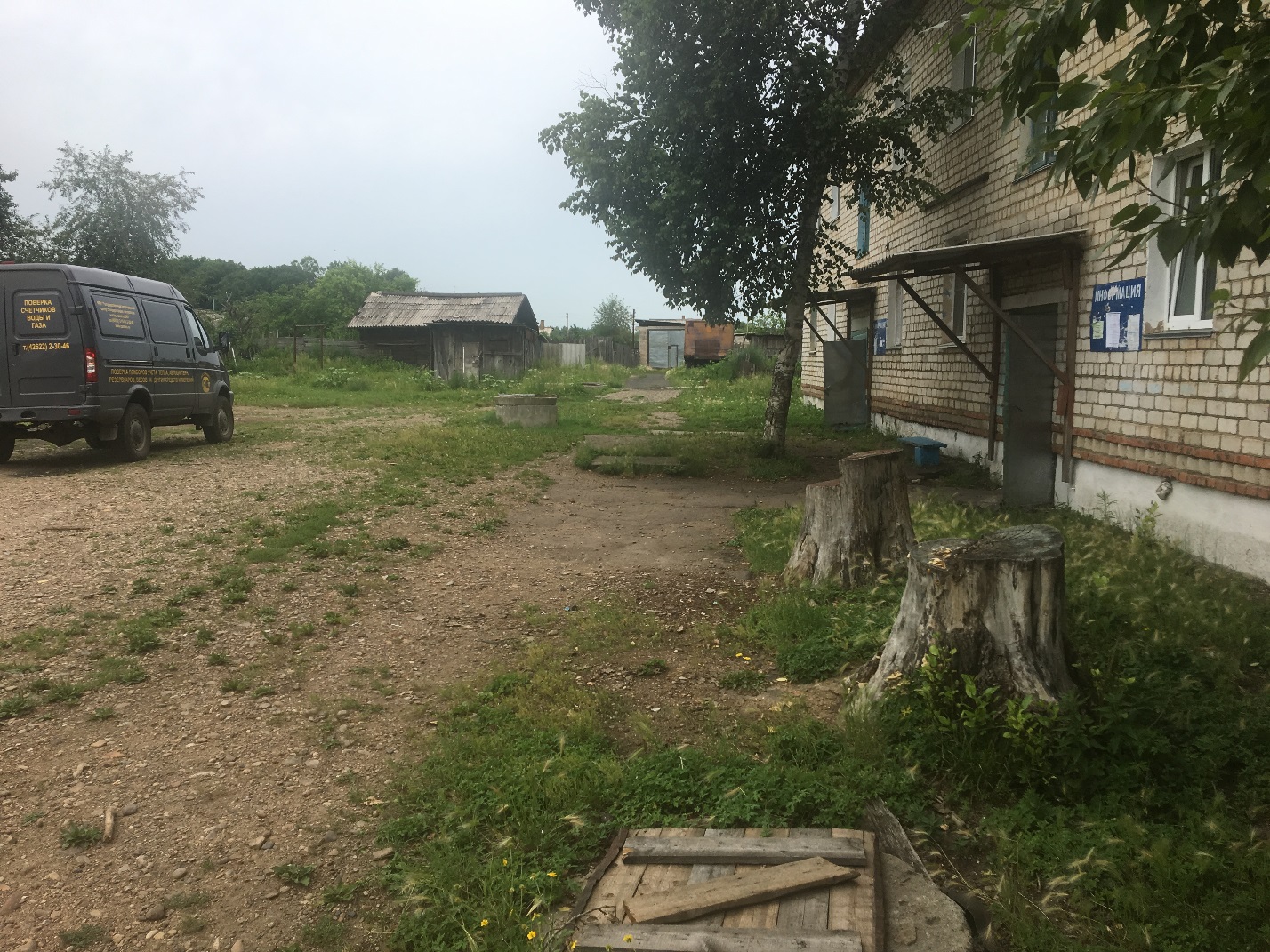 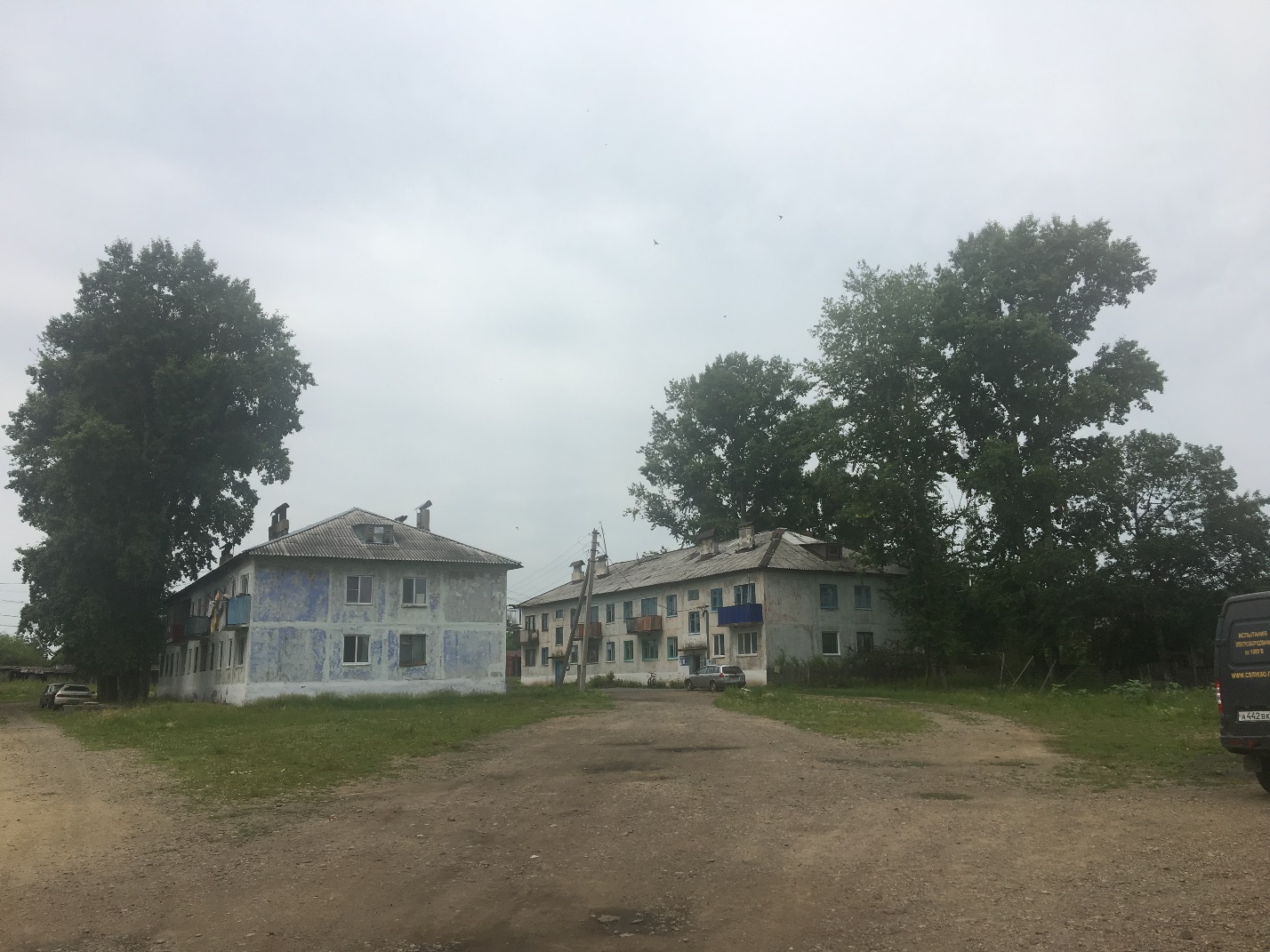 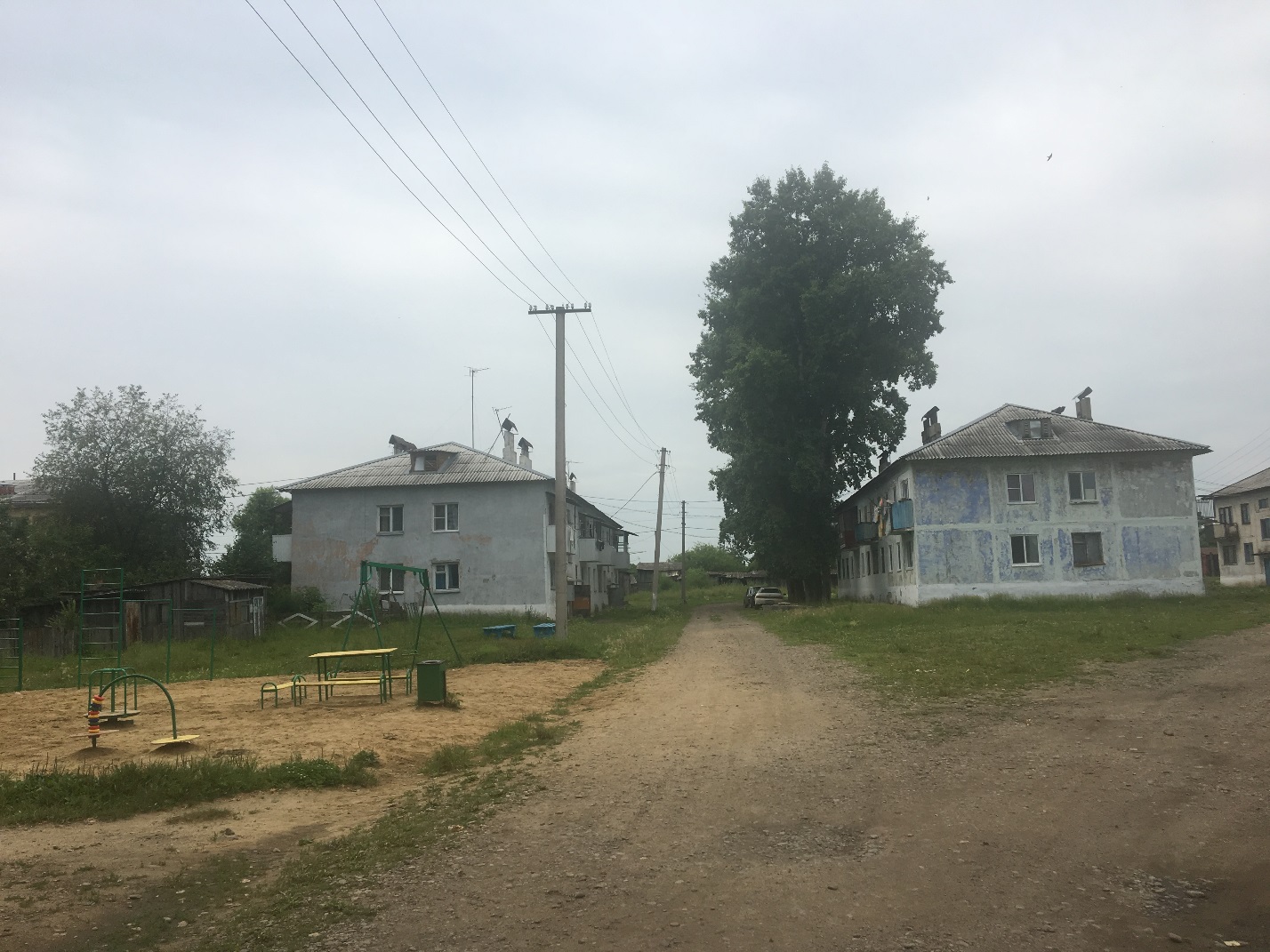 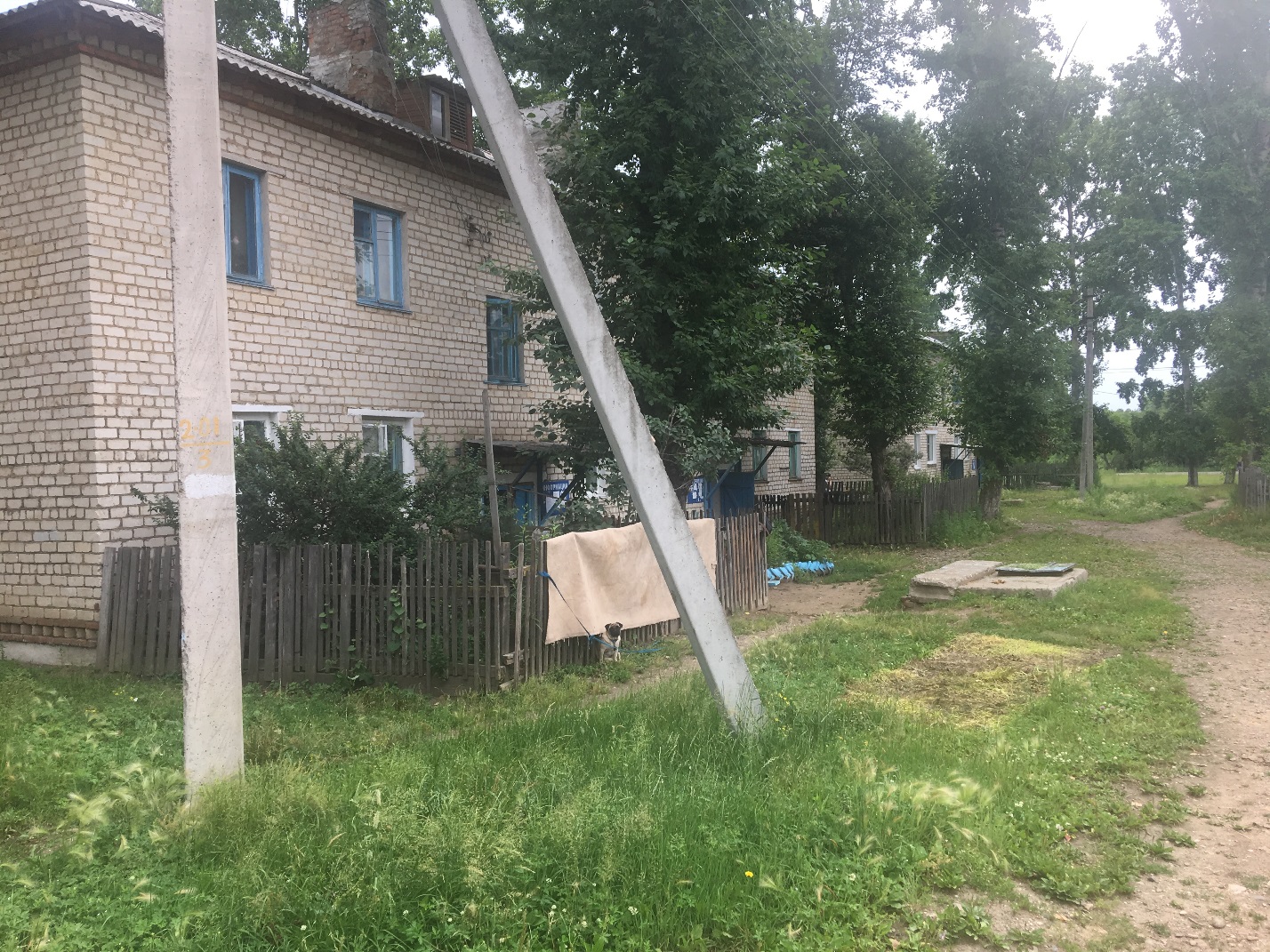 Дата проведения инвентаризации: «28»  февраля 2018г. Ф.И.О., должности и подписи членов инвентаризационной комиссии: Заместитель главы администрации Бирофельдского сельского поселения         ______________   Т.А.Васильева(организация, должность)                                       (подпись)      (Ф.И.О.)        Депутат Собрания депутатов Бирофельдского сельского поселения             _____________  Н.В.Дмитриев(организация, должность)                                         (подпись)      (Ф.И.О.)        Специалист – эксперт, юрист администрации Бирофельдского сельского поселения              _____________   К.А.Лойко (организация, должность)                                         (подпись)      (Ф.И.О.)     Директор МКУ «ПДК с. Бирофельд»           ______________    И.Н.Казакова (организация, должность)                                         (подпись)      (Ф.И.О.)Индивидуальный предприниматель            _____________     Г.Н.Степанок    № п/пНаименование показателяЗначение показателя1.1Адрес многоквартирного жилого дома*ул. Центральная, д.2, 4, 6, 8, 10, 121.2Кадастровый номер земельного участка (дворовой территории)*Центральная 1079:04:2000001:220Центральная, д. 1279:04:2000001:216Центральная, д. 279:04:2000001:222Центральная, д. 479:04:2000001:210Центральная, д. 679:04:2000001:208Центральная, д. 879:04:2000001:2251.3Численность населения, проживающего в пределах территории благоустройства, чел.1201.4Общая площадь территории, кв. м1000 кв.м1.5Оценка уровня благоустроенности территории (благоустроенная/ не благоустроенная) **Не благоустроенная№ п/пНаименование показателяЕд. изм.Значение показателяПримечание123452.1Требует ремонта дорожное покрытие*да/нетда2.2Наличие парковочных местда/нетнет2.3Наличие площадок (детских, спортивных, для отдыха и т.д.) - ед. *Ед,1Детская спортивная- состав оборудования Качели, шведская стенка, грибок, скамейки, карусель, - количествоЕд.5- площадькв. м1002.4Наличие малых архитектурных форм *нет2.5Наличие оборудованной контейнерной площадки (выделенная)*ед.нет2.6Достаточность озеленения (газонов, кустарников, деревьев, цветочного оформления)да/нетнет2.7Характеристика освещения:- количествоед.0- достаточностьда/нетнет2.8Наличие приспособлений для маломобильных групп населения (опорных поручней, специального оборудования на детских и спортивных площадках; спусков, пандусов для обеспечения беспрепятственного перемещения)*да/нетнет